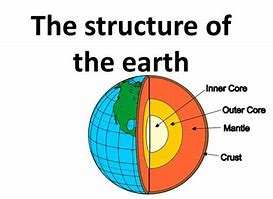 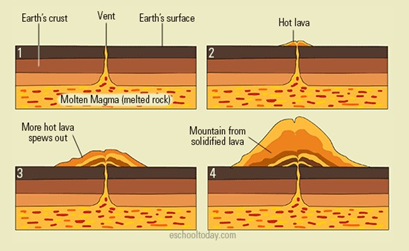  Alderley Edge Community Primary School Alderley Edge Community Primary School Alderley Edge Community Primary SchoolTOPIC: Volcanoes and EarthquakesStrand: Knowledge (Human and Physical)Year 4What should I already know?The seven continents and five oceans of the world. The location of some countries, including the UK and Kenya. What climate means and how it effects the vegetation in an areaGreece is in Europe and some of the physical and human geography of Greece linked to place topicWhen two tectonic plates of the earth's crust grind into each other the land can be pushed upwards, forming mountains.  Many of the greatest mountain ranges of the world have formed because of enormous collisions between the tectonic plates. When many mountains are close together, this is called a range. The highest point of a mountain is called the peak or the summit.Features of Cheshire and Greece Features of Cheshire and Greece Features of Cheshire and Greece Human features Physical features Cheshire Cheshire has many villages (such as Alderley Edge) and towns (such as Macclesfield). There are no official cities in Cheshire East but our nearest city is Manchester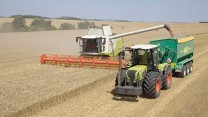 Cheshire has many farms and is              famous for the farming trade. Cheshire has salt mines  Cheshire is famous for Cheshire CheeseHistorically Macclesfield was famous for silkRiver  - River Bollin which is a tributary to the River Mersey into the Irish Sea Highest point – Shining Tor on border between Cheshire and DerbyshireThe landscape is green as there are many fields. The climate is mild. The summers are warm and the winters are cool. Cheshire's natural hazards  include floodsGreece Greece has many villages, towns and cities. The capital city in Greece is Athens, which is a port city.  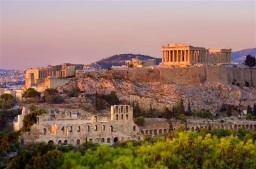 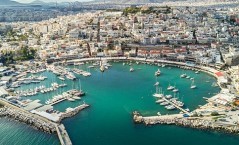 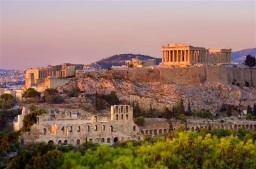 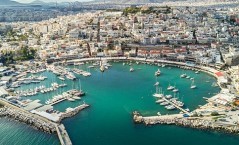 Greek ferries are the primary means of transport to and from the islands. Many tourists visit Greece, especially Athens and the islands. Greece’s main exports include petrol and food, such as olive oil and fish. Greece has many ancient structures, including the Acropolis and the Delphi. Greece is a mountainous country with a very long coastline, made up by a mainland, peninsulas and islands. 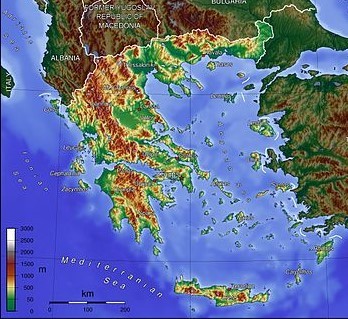 Greece's natural hazards  include severe earthquakes, floods, droughts and wildfires. Current environmental issues include air pollution and water  pollution. Mount Etna, Europe’s largest volcano is in GreeceWhat will I know be the end of the topic?VolcanoesA volcano is a very deep hole in the Earth’s top layer that can let out hot gasses, ash and lava. Many volcanoes are also mountains. Volcanoes have long vents that go all the way down through the Earth’s first layer, the crust, to magma in between the crust and the mantle (the Earth’s second layer). It’s so hot there that rocks melt into liquid. This is called magma, which travels up through volcanoes and flows out as lava. There are three ways to describe a volcano and explain what it’s doing  –  active, erupting, and dormant  When a volcano erupts, magma comes up and out through the vents. Magma is called lava when it’s outside the volcano. Some volcanoes are underwater. There are no volcanoes in the UK. The largest volcano in Europe is Mount Etna in GreeceVocabulary Vocabulary active An active volcano has erupted recently or is expected to erupt quite soon  climate the general weather conditions that are typical of a place continent a very large area of land that consists of many countries. Europe is a continent. core the central part of the earth, beneath the mantle  crust The Earth's crust is its outer layer  dormant not active but is capable of becoming active later on  earthquake a shaking of the ground caused by movement of the Earth's crust  erupt When a volcano erupts, it throws out a lot of hot, melted rock called lava, as well as ash and steam  fault lines a long crack in the surface of the earth. Earthquakes usually occur along fault lines  form move or arrange gas something that is neither liquid nor solid. A gas rapidly spreads out when it is warmed and contracts when it is cooled.  lava the very hot liquid rock that comes out of a volcano  layers If something has many layers, it has many different levels or parts  location the place where something happens or is situated  magma molten rock that is formed in very hot conditions inside the earth  mantle the part of the earth between the crust and the core  melt to change from a solid to a liquid state through heat or pressure  molten Molten rock, metal, or glass has been heated to a very high temperature and has become a hot, thick liquid  mountain a very high area of land with steep sides  peak the highest point of a mountain, Also known as a summit. pressure force that you produce when you press hard on something  range (mountains) A range of mountains or hills is a line of them  summit the highest point of a mountain, Also known as a peak. tectonic plateHuge slabs of the Earth’s crust that fit together like a jigsaw puzzleEarthquakes The tectonic plates have edges and sometimes the edges, which are called fault lines, can get stuck, but the plates keep moving.  Pressure slowly starts to build up where the edges are stuck and, once the  pressure gets strong enough, the plates will suddenly move causing an  earthquake.   The EarthThe Earth has three layers – the crust at the very top, then the mantle, then the core at the very middle of the planet.  The Earth's crust is made up of huge slabs called tectonic plates, which fit together like a jigsaw puzzle.  These tectonic plates slowly move over a long period of time